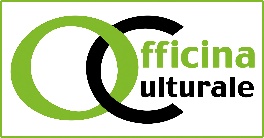 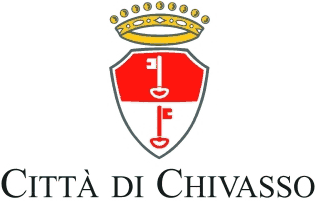 TCC - TeatroCinemaChivassoFestival-Concorso Internazionale“Città di Chivasso”Sezione “CortiCinema U30”Terza edizione - 2020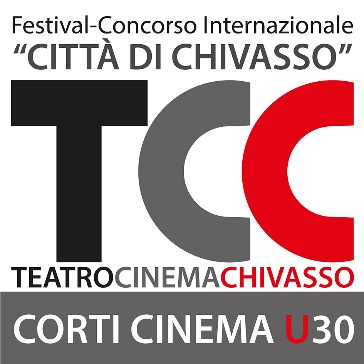 Bando-Regolamentodead-line: 23 ottobre 2020Il concorsoSi tratta di una competizione fra cortometraggi provenienti da tutto il mondo, senza restrizioni, inserita nella quarta edizione del “TCC-Teatro Cinema Chivasso”, Festival-Concorso Internazionale “Città di Chivasso”, che si svolgerà a Chivasso (TO) nel 2020-2021.PartecipazioneLa partecipazione al Concorso è aperta sia a opere già oggetto di pubblica visione, sia a opere inedite.Sono ammesse in gara solo opere che siano state create da cast artistici e tecnici che comprendano almeno tre componenti di età uguale o inferiore ai 30 anni al momento dell’iscrizione.L’opera non deve eccedere i 15 minuti di durata, titoli esclusi, pena la squalifica dal concorso.Ogni concorrente può iscrivere più di un cortometraggio, inviando un modulo di iscrizione diverso per ogni opera presentata.La partecipazione al Concorso è gratuita.Dead-lineL’iscrizione dovrà pervenire entro il 23 OTTOBRE 2020, con l’invio di quanto richiesto al punto seguente al seguente indirizzo mail:officina.corticinema@gmail.com.Non saranno accettate candidature pervenute oltre tale data.Domanda di partecipazioneAl modulo di iscrizione, debitamente compilato e firmato, dovrà essere allegato:link per il download da cloud-service (Google Drive, Dropbox, Wetransfer) dell’opera iscritta, in formato .mp4 (h.264, bitrate massimo: 25 Mbit/sec)Ogni concorrente può iscrivere più di un cortometraggio al festival, gestendo le iscrizioni separatamente.SvolgimentoLa competizione si svolge in due fasi:prima fase: verranno selezionati un massimo di 6 cortometraggi che accederanno alla giornata finale;giornata finale: compatibilmente con le disposizioni sul contenimento del contagio da covid-19, le opere selezionate saranno proiettate al Teatrino Civico di Chivasso, o eventualmente in altra struttura idonea, alla presenza della Giuria Tecnica e degli studenti delle scuole superiori chivassesi; in alternativa potrà essere prevista, sia da parte della Giuria tecnica che degli studenti, la visione e la valutazione on-line delle opere in concorso.Le valutazioni ottenute da Giuria Tecnica e studenti determineranno l’assegnazione dei premi.Compensi e RiconoscimentiI riconoscimenti assegnati dalla Giuria Tecnica sono: ​miglior cortometraggio;miglior regia;miglior attore protagonista;migliore attrice protagonista;miglior attore/attrice non protagonista;miglior fotografia;miglior montaggio;miglior sceneggiatura;miglior scenografia;miglior sonoro.Il riconoscimento “TCC-Miglior Corto Giuria Giovani” sarà assegnato dalle valutazioni degli studenti delle scuole superiori chivassesi.Potranno inoltre essere previste eventuali menzioni speciali e particolari.Al titolare dell’iscrizione del miglior cortometraggio individuato dalla Giuria Tecnica verrà assegnato un riconoscimento sotto forma di compenso netto (tramite fattura o con ritenuta d’acconto) di € 300 (trecento).Al titolare dell’iscrizione del cortometraggio vincitore del riconoscimento “Miglior Corto Giuria Giovani” verrà assegnato un riconoscimento sotto forma di compenso netto (tramite fattura o con ritenuta d’acconto) di € 200 (duecento).Nel caso in cui l’iscrizione sia avvenuta in nome e per conto di una associazione di settore, gli stessi riconoscimenti potranno essere corrisposti quali contributi a sostegno dell’attività istituzionale dell’ente partecipante.MODULO DI ISCRIZIONE TCC - CORTI CINEMA U30 2020La domanda di partecipazione andrà compilata in ogni sua parte, sottoscritta dal legale rappresentante o detentore dei diritti e inviata entro il 23 OTTOBRE 2020, tramite posta elettronica, all’indirizzo mail officina.corticinema@gmail.comDATI OPERANome completo dell’opera __________________________________________________________Anno di realizzazione (o 1a presentazione pubblica) __________ Durata (stimata) ______________     Genere di performance _____________________________________________________________Nome e Cognome dell’iscritto _______________________________________________________Ruolo dell’iscritto nel lavoro _________________________________________________________Autore della performance (nome e cognome) ___________________________________________Regista della performance (nome e cognome) __________________________________Tipo di lavoro:           indipendente -           su commissione -           associazioneLa performance ha già partecipato a festival o concorsi?      Sì           No      Se sì, quali? (specificare se vincitore di menzioni o premi a ognuno di questi) __________________ ________________________________________________________________________________________________________________________________________________________________________________________________________________________________________________Acconsento alla riproduzione pubblica della mia performance di cui sopra i dati durante le serate del festival e acconsento a inserire la mia opera in una libreria detenuta dall’associazione “L’OFFICINA CULTURALE”, UTILIZZATA PER MOTIVI DIDATTICI E SENZA SCOPO DI LUCRO. Acconsento alla riproduzione su mezzi televisivi della mia opera durante le serate del festival Luogo e data _______________________________________                             Firma referente/possessore dei diritti o legale rappresentante (*) ___________________________(*) se minorenne occorre la firma di un genitore o di chi ne fa le veciDATI REFERENTE, LEGALE RAPPRESENTANTE O DETENTORE DEI DIRITTINome e Cognome _________________________________________________________________[eventualmente:  Legale rappresentante dell’Associazione ______________________________________________ con sede legale in __________________ (indirizzo) _____________________________________ ]    Nazionalità __________________________ Data di nascita(GG/MM/AAAA) __________________Residenza (paese) ______________________     Città _____________________      Pr. __________CAP ___________    Indirizzo ________________________________________________________e-mail ______________________________________________________e-mail secondaria _____________________________________________Cellulare __________________________           Telefono ___________________________Eventuali note da parte del referente o del detentore dei diritti:
________________________________________________________________________________________________________________________________________________________________________________________________________________________________________________________________________________________________________________________________________________________________________________________________________________Il sottoscritto dichiara di avere preso visione, compreso e accettato integralmente il Regolamento del concorso, presente sul sito ufficiale della Associazione L’Officina Culturale e intende partecipare allo stesso con l’opera di cui sopra. Luogo e data _______________________________________                             Firma referente/possessore dei diritti o legale rappresentante (*) ___________________________(*) se minorenne occorre la firma di un genitore o di chi ne fa le veciDATI OPERA PER SIAE (MUSICHE)Da compilare nel caso di inserimento nell’opera di tracce audio coperte da diritti d’autore SIAE, riportando unicamente i titoli dei brani coperti da tali diritti.TITOLO BRANO ____________________________________   AUTORE _______________________TITOLO BRANO ____________________________________   AUTORE _______________________TITOLO BRANO ____________________________________   AUTORE _______________________TITOLO BRANO ____________________________________   AUTORE _______________________TITOLO BRANO ____________________________________   AUTORE _______________________TITOLO BRANO ____________________________________   AUTORE _______________________TITOLO BRANO ____________________________________   AUTORE _______________________TITOLO BRANO ____________________________________   AUTORE _______________________TITOLO BRANO ____________________________________   AUTORE _______________________TITOLO BRANO ____________________________________   AUTORE _______________________Luogo e data _______________________________________                             Firma referente/possessore dei diritti o legale rappresentante (*) ___________________________(*) se minorenne occorre la firma di un genitore o di chi ne fa le veciELENCO TROUPE E CAST ARTISTICOElencare i membri (troupe e cast), il loro ruolo nella realizzazione dell’opera e le rispettive date di nascita, espresse nel formato GG/MM/AAAA)Inserire ulteriori sezioni in caso di più componentiLuogo e data _______________________________________                             Firma referente/possessore dei diritti o legale rappresentante (*) ___________________________(*) se minorenne occorre la firma di un genitore o di chi ne fa le veci1COGNOMERUOLO1NOMEDATA DI NASCITA               /          /2COGNOMERUOLO2NOMEDATA DI NASCITA               /          /3COGNOMERUOLO3NOMEDATA DI NASCITA               /          /4COGNOMERUOLO4NOMEDATA DI NASCITA               /          /5COGNOMERUOLO5NOMEDATA DI NASCITA               /          /6COGNOMERUOLO6NOMEDATA DI NASCITA               /          /7COGNOMERUOLO7NOMEDATA DI NASCITA               /          /8COGNOMERUOLO8NOMEDATA DI NASCITA               /          /